 					Creative Speak Project

 	In Speak, Melinda is asked to create a tree that “speaks.” You will create a tree in any form (sculpture, clay, wood, painting, drawing, collage, etc.) that represents you.  Be intentional with all of your choices. 
 	You will then write a paragraph that explains the artistic choices you made when creating your tree. Use these paragraphs to explain to me why your tree has roots, or a broken branch, or a tire swing, or green leaves, or no leaves, or a bird’s nest, etc. What are these things symbols for in your own life? (The examples I showed in class are available on my website.)
 	Another paragraph should explain 1-2 similarities your tree has with 
Melinda’s life. Use at least two direct quotes from the book.
 	The last paragraph should explain 1-2 differences your tree has with
Melinda’s life. Use at least two direct quotes from the book. 

            This assignment is due on Friday, September 16th 

Grading: Your tree will be graded on artistry, creativity, and effort. It should
be obvious that you spent time, energy, and thought on your tree. (20pts)
Your 3 paragraphs will be graded upon the 6 traits of writing and show strong 
organization, supported ideas with DQ explanation, strong sentence fluency, 
proper conventions, etc. (10 pts each)


					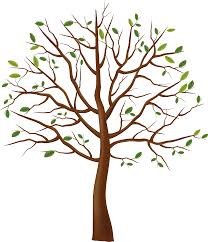 				
 					Creative Speak Project

 		In Speak, Melinda is asked to create a tree that “speaks.” You will create a tree in any form (sculpture, clay, wood, painting, drawing, collage, etc.) that represents you.  Be intentional with all of your choices. 
 	You will then write a paragraph that explains the artistic choices you made when creating your tree. Use these paragraphs to explain to me why your tree has roots, or a broken branch, or a tire swing, or green leaves, or no leaves, or a bird’s nest, etc. What are these things symbols for in your own life? (The examples I showed in class are available on my website.)
 	Another paragraph should explain 1-2 similarities your tree has with 
Melinda’s life. Use at least two direct quotes from the book.
 	The last paragraph should explain 1-2 differences your tree has with
Melinda’s life. Use at least two direct quotes from the book. 

            This assignment is due on Friday, September 16th 

Grading: Your tree will be graded on artistry, creativity, and effort. It should
be obvious that you spent time, energy, and thought on your tree. (20pts)
Your 3 paragraphs will be graded upon the 6 traits of writing and show strong 
organization, supported ideas with DQ explanation, strong sentence fluency, 
proper conventions, etc. (10 pts each)
